Delo na daljavo: 4. teden 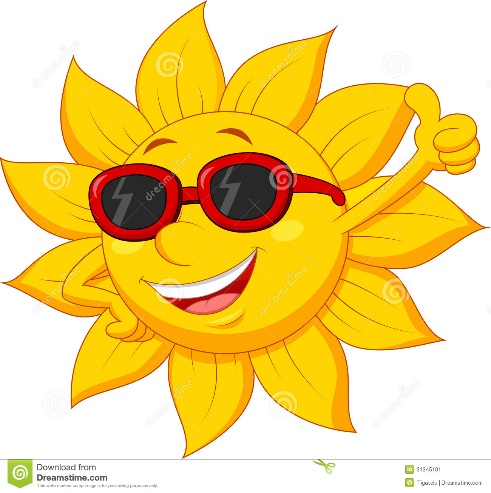 Pouk OPB5 v 2.b, v sredo 15.4.2020 Pozdravljeni učenci/ke: Izdelaj vrtečo morsko deklico.  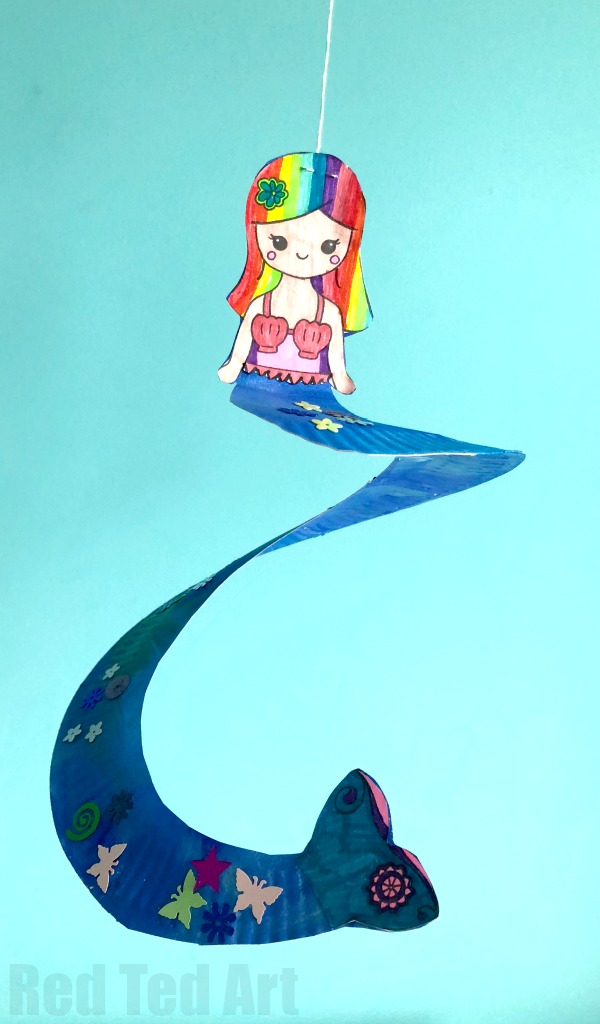 Kaj potrebujete:kartonasti krožničekbarvicetempere, vodene barvicevzorčki za nalepiti (pikice, metuljčki,srčki, rožice ….) če imaš. če nimaš narišiškarječopičlepilovrvicaspenjač (če nimaš, lepilni trak, močnejši)vzorček morske deklice (lahko narišeš tudi svojo):https://www.redtedart.com/wp-content/uploads/2018/04/RedTedArt_mermaid.pdf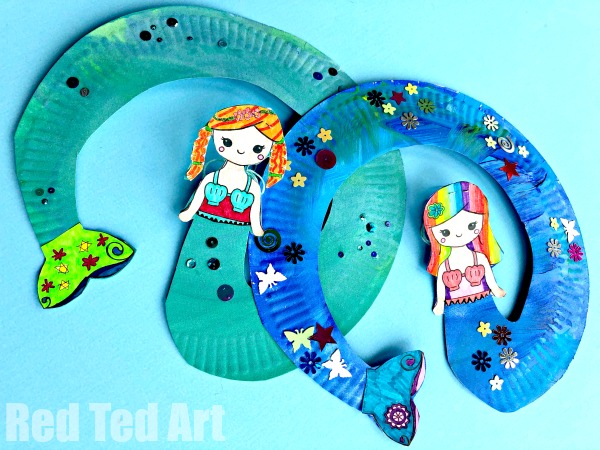 Navodila:v pomoč: https://www.youtube.com/watch?v=XD-UVf8T6uQz vodenimi barvicami/temperami pobarvaj eno stran krožnička kot želišnatisni ali nariši si svoj vzorček morske deklice, jo pobarvaj in izreži medtem ko se krožniček sušiko se barva na krožničku posuši, pobarvaj še drugo strannalepi telo morske deklice na sredino krožnička in rep na levi spodnji rob (glej slikoko sta prilepljena in suha izreži rep – prični na koncu repa morske deklice (tu naj bo najožji del) in reži v krogu proti telesu (najdebelejši del repa). Rep se debeli od konca proti telesu (glej sliko)izreži ven telo morske dekliceokrasi rep ali nariši kakšne vzorčkes spenjačem na zadnjo stran glave pripni vrvico s spenjačem (naredi vozliček, da ti vrvica ne bo ušla ven)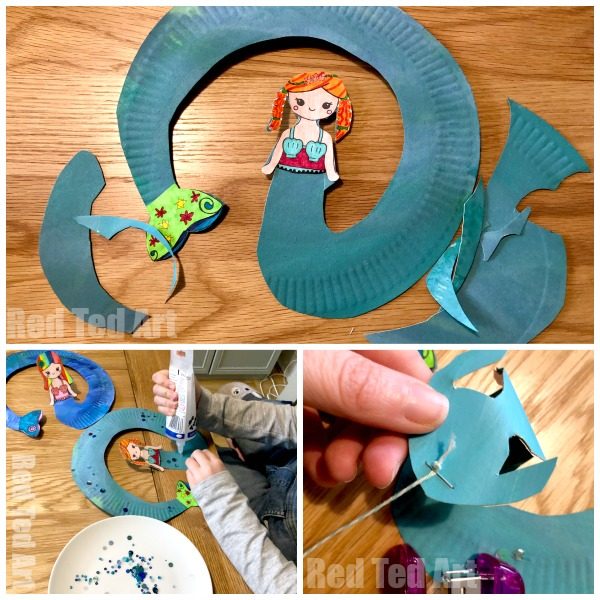 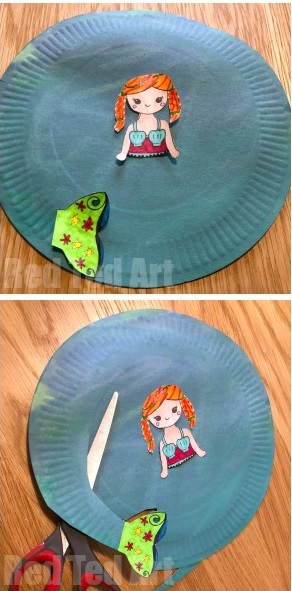 uživaj Če bi mi kdo želel pokazati svoj izdelek, ima kakšno vprašanje, potrebuje pomoč … me lahko dobi na: maja.brate@guest.arnes.si